AO 93B  (Rev. 11/13) Anticipatory Search and Seizure WarrantAO 93B  (Rev. 11/13) Anticipatory Search and Seizure WarrantAO 93B  (Rev. 11/13) Anticipatory Search and Seizure WarrantAO 93B  (Rev. 11/13) Anticipatory Search and Seizure WarrantAO 93B  (Rev. 11/13) Anticipatory Search and Seizure WarrantAO 93B  (Rev. 11/13) Anticipatory Search and Seizure WarrantAO 93B  (Rev. 11/13) Anticipatory Search and Seizure WarrantAO 93B  (Rev. 11/13) Anticipatory Search and Seizure WarrantAO 93B  (Rev. 11/13) Anticipatory Search and Seizure WarrantAO 93B  (Rev. 11/13) Anticipatory Search and Seizure WarrantAO 93B  (Rev. 11/13) Anticipatory Search and Seizure WarrantAO 93B  (Rev. 11/13) Anticipatory Search and Seizure WarrantAO 93B  (Rev. 11/13) Anticipatory Search and Seizure WarrantAO 93B  (Rev. 11/13) Anticipatory Search and Seizure WarrantAO 93B  (Rev. 11/13) Anticipatory Search and Seizure WarrantAO 93B  (Rev. 11/13) Anticipatory Search and Seizure WarrantAO 93B  (Rev. 11/13) Anticipatory Search and Seizure WarrantAO 93B  (Rev. 11/13) Anticipatory Search and Seizure WarrantAO 93B  (Rev. 11/13) Anticipatory Search and Seizure WarrantAO 93B  (Rev. 11/13) Anticipatory Search and Seizure WarrantAO 93B  (Rev. 11/13) Anticipatory Search and Seizure WarrantAO 93B  (Rev. 11/13) Anticipatory Search and Seizure WarrantUnited States District CourtUnited States District CourtUnited States District CourtUnited States District CourtUnited States District CourtUnited States District CourtUnited States District CourtUnited States District CourtUnited States District CourtUnited States District CourtUnited States District CourtUnited States District CourtUnited States District CourtUnited States District CourtUnited States District CourtUnited States District CourtUnited States District CourtUnited States District CourtUnited States District CourtUnited States District CourtUnited States District CourtUnited States District Courtfor thefor thefor thefor thefor thefor thefor thefor thefor thefor thefor thefor thefor thefor thefor thefor thefor thefor thefor thefor thefor thefor theWestern District of North CarolinaWestern District of North CarolinaWestern District of North CarolinaWestern District of North CarolinaWestern District of North CarolinaWestern District of North CarolinaWestern District of North CarolinaWestern District of North CarolinaWestern District of North CarolinaWestern District of North CarolinaWestern District of North CarolinaWestern District of North CarolinaWestern District of North CarolinaWestern District of North CarolinaWestern District of North CarolinaWestern District of North CarolinaWestern District of North CarolinaWestern District of North CarolinaWestern District of North CarolinaWestern District of North CarolinaWestern District of North CarolinaWestern District of North CarolinaIn the Matter of the Search ofIn the Matter of the Search ofIn the Matter of the Search ofIn the Matter of the Search ofIn the Matter of the Search ofIn the Matter of the Search ofIn the Matter of the Search ofIn the Matter of the Search ofIn the Matter of the Search ofIn the Matter of the Search ofIn the Matter of the Search ofIn the Matter of the Search of))))))(Briefly describe the property to be searched or identify the person by name and address)(Briefly describe the property to be searched or identify the person by name and address)(Briefly describe the property to be searched or identify the person by name and address)(Briefly describe the property to be searched or identify the person by name and address)(Briefly describe the property to be searched or identify the person by name and address)(Briefly describe the property to be searched or identify the person by name and address)(Briefly describe the property to be searched or identify the person by name and address)(Briefly describe the property to be searched or identify the person by name and address)(Briefly describe the property to be searched or identify the person by name and address)(Briefly describe the property to be searched or identify the person by name and address)(Briefly describe the property to be searched or identify the person by name and address)(Briefly describe the property to be searched or identify the person by name and address)))))))(Briefly describe the property to be searched or identify the person by name and address)(Briefly describe the property to be searched or identify the person by name and address)(Briefly describe the property to be searched or identify the person by name and address)(Briefly describe the property to be searched or identify the person by name and address)(Briefly describe the property to be searched or identify the person by name and address)(Briefly describe the property to be searched or identify the person by name and address)(Briefly describe the property to be searched or identify the person by name and address)(Briefly describe the property to be searched or identify the person by name and address)(Briefly describe the property to be searched or identify the person by name and address)(Briefly describe the property to be searched or identify the person by name and address)(Briefly describe the property to be searched or identify the person by name and address)(Briefly describe the property to be searched or identify the person by name and address)))))))Case No.Case No.Case No.Case No.))))))))))))))))))ANTICIPATORY SEARCH AND SEIZURE WARRANTANTICIPATORY SEARCH AND SEIZURE WARRANTANTICIPATORY SEARCH AND SEIZURE WARRANTANTICIPATORY SEARCH AND SEIZURE WARRANTANTICIPATORY SEARCH AND SEIZURE WARRANTANTICIPATORY SEARCH AND SEIZURE WARRANTANTICIPATORY SEARCH AND SEIZURE WARRANTANTICIPATORY SEARCH AND SEIZURE WARRANTANTICIPATORY SEARCH AND SEIZURE WARRANTANTICIPATORY SEARCH AND SEIZURE WARRANTANTICIPATORY SEARCH AND SEIZURE WARRANTANTICIPATORY SEARCH AND SEIZURE WARRANTANTICIPATORY SEARCH AND SEIZURE WARRANTANTICIPATORY SEARCH AND SEIZURE WARRANTANTICIPATORY SEARCH AND SEIZURE WARRANTANTICIPATORY SEARCH AND SEIZURE WARRANTANTICIPATORY SEARCH AND SEIZURE WARRANTANTICIPATORY SEARCH AND SEIZURE WARRANTANTICIPATORY SEARCH AND SEIZURE WARRANTANTICIPATORY SEARCH AND SEIZURE WARRANTANTICIPATORY SEARCH AND SEIZURE WARRANTANTICIPATORY SEARCH AND SEIZURE WARRANTTo: 	Any authorized law enforcement officerTo: 	Any authorized law enforcement officerTo: 	Any authorized law enforcement officerTo: 	Any authorized law enforcement officerTo: 	Any authorized law enforcement officerTo: 	Any authorized law enforcement officerTo: 	Any authorized law enforcement officerTo: 	Any authorized law enforcement officerTo: 	Any authorized law enforcement officerTo: 	Any authorized law enforcement officerTo: 	Any authorized law enforcement officerTo: 	Any authorized law enforcement officerTo: 	Any authorized law enforcement officerTo: 	Any authorized law enforcement officerTo: 	Any authorized law enforcement officerTo: 	Any authorized law enforcement officerTo: 	Any authorized law enforcement officerTo: 	Any authorized law enforcement officerTo: 	Any authorized law enforcement officerTo: 	Any authorized law enforcement officerTo: 	Any authorized law enforcement officerTo: 	Any authorized law enforcement officer	An application by a federal law enforcement officer or an attorney for the government requests the search	An application by a federal law enforcement officer or an attorney for the government requests the search	An application by a federal law enforcement officer or an attorney for the government requests the search	An application by a federal law enforcement officer or an attorney for the government requests the search	An application by a federal law enforcement officer or an attorney for the government requests the search	An application by a federal law enforcement officer or an attorney for the government requests the search	An application by a federal law enforcement officer or an attorney for the government requests the search	An application by a federal law enforcement officer or an attorney for the government requests the search	An application by a federal law enforcement officer or an attorney for the government requests the search	An application by a federal law enforcement officer or an attorney for the government requests the search	An application by a federal law enforcement officer or an attorney for the government requests the search	An application by a federal law enforcement officer or an attorney for the government requests the search	An application by a federal law enforcement officer or an attorney for the government requests the search	An application by a federal law enforcement officer or an attorney for the government requests the search	An application by a federal law enforcement officer or an attorney for the government requests the search	An application by a federal law enforcement officer or an attorney for the government requests the search	An application by a federal law enforcement officer or an attorney for the government requests the search	An application by a federal law enforcement officer or an attorney for the government requests the search	An application by a federal law enforcement officer or an attorney for the government requests the search	An application by a federal law enforcement officer or an attorney for the government requests the search	An application by a federal law enforcement officer or an attorney for the government requests the search	An application by a federal law enforcement officer or an attorney for the government requests the searchof the following person or property located in theof the following person or property located in theof the following person or property located in theof the following person or property located in theof the following person or property located in theof the following person or property located in theof the following person or property located in theof the following person or property located in theof the following person or property located in theof the following person or property located in theDistrict ofDistrict ofDistrict of(identify the person or describe the property to be searched and give its location):(identify the person or describe the property to be searched and give its location):(identify the person or describe the property to be searched and give its location):(identify the person or describe the property to be searched and give its location):(identify the person or describe the property to be searched and give its location):(identify the person or describe the property to be searched and give its location):(identify the person or describe the property to be searched and give its location):(identify the person or describe the property to be searched and give its location):(identify the person or describe the property to be searched and give its location):(identify the person or describe the property to be searched and give its location):(identify the person or describe the property to be searched and give its location):(identify the person or describe the property to be searched and give its location):(identify the person or describe the property to be searched and give its location):(identify the person or describe the property to be searched and give its location):(identify the person or describe the property to be searched and give its location):(identify the person or describe the property to be searched and give its location):(identify the person or describe the property to be searched and give its location):(identify the person or describe the property to be searched and give its location):(identify the person or describe the property to be searched and give its location):(identify the person or describe the property to be searched and give its location):(identify the person or describe the property to be searched and give its location):(identify the person or describe the property to be searched and give its location):	I find that the affidavit(s), or any recorded testimony, establish probable cause to search and seize the person or property UPON OCCURRENCE OF THE FOLLOWING CONDITION(S) (state the condition(s) which must occur to establish probable cause):	I find that the affidavit(s), or any recorded testimony, establish probable cause to search and seize the person or property UPON OCCURRENCE OF THE FOLLOWING CONDITION(S) (state the condition(s) which must occur to establish probable cause):	I find that the affidavit(s), or any recorded testimony, establish probable cause to search and seize the person or property UPON OCCURRENCE OF THE FOLLOWING CONDITION(S) (state the condition(s) which must occur to establish probable cause):	I find that the affidavit(s), or any recorded testimony, establish probable cause to search and seize the person or property UPON OCCURRENCE OF THE FOLLOWING CONDITION(S) (state the condition(s) which must occur to establish probable cause):	I find that the affidavit(s), or any recorded testimony, establish probable cause to search and seize the person or property UPON OCCURRENCE OF THE FOLLOWING CONDITION(S) (state the condition(s) which must occur to establish probable cause):	I find that the affidavit(s), or any recorded testimony, establish probable cause to search and seize the person or property UPON OCCURRENCE OF THE FOLLOWING CONDITION(S) (state the condition(s) which must occur to establish probable cause):	I find that the affidavit(s), or any recorded testimony, establish probable cause to search and seize the person or property UPON OCCURRENCE OF THE FOLLOWING CONDITION(S) (state the condition(s) which must occur to establish probable cause):	I find that the affidavit(s), or any recorded testimony, establish probable cause to search and seize the person or property UPON OCCURRENCE OF THE FOLLOWING CONDITION(S) (state the condition(s) which must occur to establish probable cause):	I find that the affidavit(s), or any recorded testimony, establish probable cause to search and seize the person or property UPON OCCURRENCE OF THE FOLLOWING CONDITION(S) (state the condition(s) which must occur to establish probable cause):	I find that the affidavit(s), or any recorded testimony, establish probable cause to search and seize the person or property UPON OCCURRENCE OF THE FOLLOWING CONDITION(S) (state the condition(s) which must occur to establish probable cause):	I find that the affidavit(s), or any recorded testimony, establish probable cause to search and seize the person or property UPON OCCURRENCE OF THE FOLLOWING CONDITION(S) (state the condition(s) which must occur to establish probable cause):	I find that the affidavit(s), or any recorded testimony, establish probable cause to search and seize the person or property UPON OCCURRENCE OF THE FOLLOWING CONDITION(S) (state the condition(s) which must occur to establish probable cause):	I find that the affidavit(s), or any recorded testimony, establish probable cause to search and seize the person or property UPON OCCURRENCE OF THE FOLLOWING CONDITION(S) (state the condition(s) which must occur to establish probable cause):	I find that the affidavit(s), or any recorded testimony, establish probable cause to search and seize the person or property UPON OCCURRENCE OF THE FOLLOWING CONDITION(S) (state the condition(s) which must occur to establish probable cause):	I find that the affidavit(s), or any recorded testimony, establish probable cause to search and seize the person or property UPON OCCURRENCE OF THE FOLLOWING CONDITION(S) (state the condition(s) which must occur to establish probable cause):	I find that the affidavit(s), or any recorded testimony, establish probable cause to search and seize the person or property UPON OCCURRENCE OF THE FOLLOWING CONDITION(S) (state the condition(s) which must occur to establish probable cause):	I find that the affidavit(s), or any recorded testimony, establish probable cause to search and seize the person or property UPON OCCURRENCE OF THE FOLLOWING CONDITION(S) (state the condition(s) which must occur to establish probable cause):	I find that the affidavit(s), or any recorded testimony, establish probable cause to search and seize the person or property UPON OCCURRENCE OF THE FOLLOWING CONDITION(S) (state the condition(s) which must occur to establish probable cause):	I find that the affidavit(s), or any recorded testimony, establish probable cause to search and seize the person or property UPON OCCURRENCE OF THE FOLLOWING CONDITION(S) (state the condition(s) which must occur to establish probable cause):	I find that the affidavit(s), or any recorded testimony, establish probable cause to search and seize the person or property UPON OCCURRENCE OF THE FOLLOWING CONDITION(S) (state the condition(s) which must occur to establish probable cause):	I find that the affidavit(s), or any recorded testimony, establish probable cause to search and seize the person or property UPON OCCURRENCE OF THE FOLLOWING CONDITION(S) (state the condition(s) which must occur to establish probable cause):	I find that the affidavit(s), or any recorded testimony, establish probable cause to search and seize the person or property UPON OCCURRENCE OF THE FOLLOWING CONDITION(S) (state the condition(s) which must occur to establish probable cause):I further find that upon the occurrence of the conditions specified above, such search will reveal (identify the person or describe the property to be seized):I further find that upon the occurrence of the conditions specified above, such search will reveal (identify the person or describe the property to be seized):I further find that upon the occurrence of the conditions specified above, such search will reveal (identify the person or describe the property to be seized):I further find that upon the occurrence of the conditions specified above, such search will reveal (identify the person or describe the property to be seized):I further find that upon the occurrence of the conditions specified above, such search will reveal (identify the person or describe the property to be seized):I further find that upon the occurrence of the conditions specified above, such search will reveal (identify the person or describe the property to be seized):I further find that upon the occurrence of the conditions specified above, such search will reveal (identify the person or describe the property to be seized):I further find that upon the occurrence of the conditions specified above, such search will reveal (identify the person or describe the property to be seized):I further find that upon the occurrence of the conditions specified above, such search will reveal (identify the person or describe the property to be seized):I further find that upon the occurrence of the conditions specified above, such search will reveal (identify the person or describe the property to be seized):I further find that upon the occurrence of the conditions specified above, such search will reveal (identify the person or describe the property to be seized):I further find that upon the occurrence of the conditions specified above, such search will reveal (identify the person or describe the property to be seized):I further find that upon the occurrence of the conditions specified above, such search will reveal (identify the person or describe the property to be seized):I further find that upon the occurrence of the conditions specified above, such search will reveal (identify the person or describe the property to be seized):I further find that upon the occurrence of the conditions specified above, such search will reveal (identify the person or describe the property to be seized):I further find that upon the occurrence of the conditions specified above, such search will reveal (identify the person or describe the property to be seized):I further find that upon the occurrence of the conditions specified above, such search will reveal (identify the person or describe the property to be seized):I further find that upon the occurrence of the conditions specified above, such search will reveal (identify the person or describe the property to be seized):I further find that upon the occurrence of the conditions specified above, such search will reveal (identify the person or describe the property to be seized):I further find that upon the occurrence of the conditions specified above, such search will reveal (identify the person or describe the property to be seized):I further find that upon the occurrence of the conditions specified above, such search will reveal (identify the person or describe the property to be seized):I further find that upon the occurrence of the conditions specified above, such search will reveal (identify the person or describe the property to be seized):	YOU ARE COMMANDED to execute this warrant on or before	YOU ARE COMMANDED to execute this warrant on or before	YOU ARE COMMANDED to execute this warrant on or before	YOU ARE COMMANDED to execute this warrant on or before	YOU ARE COMMANDED to execute this warrant on or before	YOU ARE COMMANDED to execute this warrant on or before	YOU ARE COMMANDED to execute this warrant on or before	YOU ARE COMMANDED to execute this warrant on or before	YOU ARE COMMANDED to execute this warrant on or before	YOU ARE COMMANDED to execute this warrant on or before	YOU ARE COMMANDED to execute this warrant on or before	YOU ARE COMMANDED to execute this warrant on or before	YOU ARE COMMANDED to execute this warrant on or before	YOU ARE COMMANDED to execute this warrant on or before	YOU ARE COMMANDED to execute this warrant on or before	YOU ARE COMMANDED to execute this warrant on or before(not to exceed 14 days)(not to exceed 14 days)in the daytime 6:00 a.m. to 10:00 p.m.in the daytime 6:00 a.m. to 10:00 p.m.in the daytime 6:00 a.m. to 10:00 p.m.in the daytime 6:00 a.m. to 10:00 p.m.in the daytime 6:00 a.m. to 10:00 p.m.in the daytime 6:00 a.m. to 10:00 p.m.in the daytime 6:00 a.m. to 10:00 p.m.at any time in the day or night because good cause has been established.at any time in the day or night because good cause has been established.at any time in the day or night because good cause has been established.at any time in the day or night because good cause has been established.at any time in the day or night because good cause has been established.at any time in the day or night because good cause has been established.at any time in the day or night because good cause has been established.at any time in the day or night because good cause has been established.at any time in the day or night because good cause has been established.at any time in the day or night because good cause has been established.at any time in the day or night because good cause has been established.IF THE CONDITION(S) DESCRIBED ABOVE HAVE NOT OCCURRED, THIS WARRANT MUST NOT BE EXECUTED.IF THE CONDITION(S) DESCRIBED ABOVE HAVE NOT OCCURRED, THIS WARRANT MUST NOT BE EXECUTED.IF THE CONDITION(S) DESCRIBED ABOVE HAVE NOT OCCURRED, THIS WARRANT MUST NOT BE EXECUTED.IF THE CONDITION(S) DESCRIBED ABOVE HAVE NOT OCCURRED, THIS WARRANT MUST NOT BE EXECUTED.IF THE CONDITION(S) DESCRIBED ABOVE HAVE NOT OCCURRED, THIS WARRANT MUST NOT BE EXECUTED.IF THE CONDITION(S) DESCRIBED ABOVE HAVE NOT OCCURRED, THIS WARRANT MUST NOT BE EXECUTED.IF THE CONDITION(S) DESCRIBED ABOVE HAVE NOT OCCURRED, THIS WARRANT MUST NOT BE EXECUTED.IF THE CONDITION(S) DESCRIBED ABOVE HAVE NOT OCCURRED, THIS WARRANT MUST NOT BE EXECUTED.IF THE CONDITION(S) DESCRIBED ABOVE HAVE NOT OCCURRED, THIS WARRANT MUST NOT BE EXECUTED.IF THE CONDITION(S) DESCRIBED ABOVE HAVE NOT OCCURRED, THIS WARRANT MUST NOT BE EXECUTED.IF THE CONDITION(S) DESCRIBED ABOVE HAVE NOT OCCURRED, THIS WARRANT MUST NOT BE EXECUTED.IF THE CONDITION(S) DESCRIBED ABOVE HAVE NOT OCCURRED, THIS WARRANT MUST NOT BE EXECUTED.IF THE CONDITION(S) DESCRIBED ABOVE HAVE NOT OCCURRED, THIS WARRANT MUST NOT BE EXECUTED.IF THE CONDITION(S) DESCRIBED ABOVE HAVE NOT OCCURRED, THIS WARRANT MUST NOT BE EXECUTED.IF THE CONDITION(S) DESCRIBED ABOVE HAVE NOT OCCURRED, THIS WARRANT MUST NOT BE EXECUTED.IF THE CONDITION(S) DESCRIBED ABOVE HAVE NOT OCCURRED, THIS WARRANT MUST NOT BE EXECUTED.IF THE CONDITION(S) DESCRIBED ABOVE HAVE NOT OCCURRED, THIS WARRANT MUST NOT BE EXECUTED.IF THE CONDITION(S) DESCRIBED ABOVE HAVE NOT OCCURRED, THIS WARRANT MUST NOT BE EXECUTED.IF THE CONDITION(S) DESCRIBED ABOVE HAVE NOT OCCURRED, THIS WARRANT MUST NOT BE EXECUTED.IF THE CONDITION(S) DESCRIBED ABOVE HAVE NOT OCCURRED, THIS WARRANT MUST NOT BE EXECUTED.IF THE CONDITION(S) DESCRIBED ABOVE HAVE NOT OCCURRED, THIS WARRANT MUST NOT BE EXECUTED.IF THE CONDITION(S) DESCRIBED ABOVE HAVE NOT OCCURRED, THIS WARRANT MUST NOT BE EXECUTED.		Unless delayed notice is authorized below, you must give a copy of the warrant and a receipt for the property taken to the person from whom, or from whose premises, the property was taken, or leave the copy and receipt at the place where the property was taken.		Unless delayed notice is authorized below, you must give a copy of the warrant and a receipt for the property taken to the person from whom, or from whose premises, the property was taken, or leave the copy and receipt at the place where the property was taken.		Unless delayed notice is authorized below, you must give a copy of the warrant and a receipt for the property taken to the person from whom, or from whose premises, the property was taken, or leave the copy and receipt at the place where the property was taken.		Unless delayed notice is authorized below, you must give a copy of the warrant and a receipt for the property taken to the person from whom, or from whose premises, the property was taken, or leave the copy and receipt at the place where the property was taken.		Unless delayed notice is authorized below, you must give a copy of the warrant and a receipt for the property taken to the person from whom, or from whose premises, the property was taken, or leave the copy and receipt at the place where the property was taken.		Unless delayed notice is authorized below, you must give a copy of the warrant and a receipt for the property taken to the person from whom, or from whose premises, the property was taken, or leave the copy and receipt at the place where the property was taken.		Unless delayed notice is authorized below, you must give a copy of the warrant and a receipt for the property taken to the person from whom, or from whose premises, the property was taken, or leave the copy and receipt at the place where the property was taken.		Unless delayed notice is authorized below, you must give a copy of the warrant and a receipt for the property taken to the person from whom, or from whose premises, the property was taken, or leave the copy and receipt at the place where the property was taken.		Unless delayed notice is authorized below, you must give a copy of the warrant and a receipt for the property taken to the person from whom, or from whose premises, the property was taken, or leave the copy and receipt at the place where the property was taken.		Unless delayed notice is authorized below, you must give a copy of the warrant and a receipt for the property taken to the person from whom, or from whose premises, the property was taken, or leave the copy and receipt at the place where the property was taken.		Unless delayed notice is authorized below, you must give a copy of the warrant and a receipt for the property taken to the person from whom, or from whose premises, the property was taken, or leave the copy and receipt at the place where the property was taken.		Unless delayed notice is authorized below, you must give a copy of the warrant and a receipt for the property taken to the person from whom, or from whose premises, the property was taken, or leave the copy and receipt at the place where the property was taken.		Unless delayed notice is authorized below, you must give a copy of the warrant and a receipt for the property taken to the person from whom, or from whose premises, the property was taken, or leave the copy and receipt at the place where the property was taken.		Unless delayed notice is authorized below, you must give a copy of the warrant and a receipt for the property taken to the person from whom, or from whose premises, the property was taken, or leave the copy and receipt at the place where the property was taken.		Unless delayed notice is authorized below, you must give a copy of the warrant and a receipt for the property taken to the person from whom, or from whose premises, the property was taken, or leave the copy and receipt at the place where the property was taken.		Unless delayed notice is authorized below, you must give a copy of the warrant and a receipt for the property taken to the person from whom, or from whose premises, the property was taken, or leave the copy and receipt at the place where the property was taken.		Unless delayed notice is authorized below, you must give a copy of the warrant and a receipt for the property taken to the person from whom, or from whose premises, the property was taken, or leave the copy and receipt at the place where the property was taken.		Unless delayed notice is authorized below, you must give a copy of the warrant and a receipt for the property taken to the person from whom, or from whose premises, the property was taken, or leave the copy and receipt at the place where the property was taken.		Unless delayed notice is authorized below, you must give a copy of the warrant and a receipt for the property taken to the person from whom, or from whose premises, the property was taken, or leave the copy and receipt at the place where the property was taken.		Unless delayed notice is authorized below, you must give a copy of the warrant and a receipt for the property taken to the person from whom, or from whose premises, the property was taken, or leave the copy and receipt at the place where the property was taken.		Unless delayed notice is authorized below, you must give a copy of the warrant and a receipt for the property taken to the person from whom, or from whose premises, the property was taken, or leave the copy and receipt at the place where the property was taken.		Unless delayed notice is authorized below, you must give a copy of the warrant and a receipt for the property taken to the person from whom, or from whose premises, the property was taken, or leave the copy and receipt at the place where the property was taken.		The officer executing this warrant, or an officer present during the execution of the warrant, must prepare an inventory		The officer executing this warrant, or an officer present during the execution of the warrant, must prepare an inventory		The officer executing this warrant, or an officer present during the execution of the warrant, must prepare an inventory		The officer executing this warrant, or an officer present during the execution of the warrant, must prepare an inventory		The officer executing this warrant, or an officer present during the execution of the warrant, must prepare an inventory		The officer executing this warrant, or an officer present during the execution of the warrant, must prepare an inventory		The officer executing this warrant, or an officer present during the execution of the warrant, must prepare an inventory		The officer executing this warrant, or an officer present during the execution of the warrant, must prepare an inventory		The officer executing this warrant, or an officer present during the execution of the warrant, must prepare an inventory		The officer executing this warrant, or an officer present during the execution of the warrant, must prepare an inventory		The officer executing this warrant, or an officer present during the execution of the warrant, must prepare an inventory		The officer executing this warrant, or an officer present during the execution of the warrant, must prepare an inventory		The officer executing this warrant, or an officer present during the execution of the warrant, must prepare an inventory		The officer executing this warrant, or an officer present during the execution of the warrant, must prepare an inventory		The officer executing this warrant, or an officer present during the execution of the warrant, must prepare an inventory		The officer executing this warrant, or an officer present during the execution of the warrant, must prepare an inventory		The officer executing this warrant, or an officer present during the execution of the warrant, must prepare an inventory		The officer executing this warrant, or an officer present during the execution of the warrant, must prepare an inventory		The officer executing this warrant, or an officer present during the execution of the warrant, must prepare an inventory		The officer executing this warrant, or an officer present during the execution of the warrant, must prepare an inventory		The officer executing this warrant, or an officer present during the execution of the warrant, must prepare an inventory		The officer executing this warrant, or an officer present during the execution of the warrant, must prepare an inventory as required by law and promptly return this warrant and inventory to as required by law and promptly return this warrant and inventory to as required by law and promptly return this warrant and inventory to as required by law and promptly return this warrant and inventory to as required by law and promptly return this warrant and inventory to as required by law and promptly return this warrant and inventory to as required by law and promptly return this warrant and inventory to as required by law and promptly return this warrant and inventory to as required by law and promptly return this warrant and inventory to as required by law and promptly return this warrant and inventory to as required by law and promptly return this warrant and inventory to as required by law and promptly return this warrant and inventory to as required by law and promptly return this warrant and inventory to as required by law and promptly return this warrant and inventory to.(United States Magistrate Judge)(United States Magistrate Judge)(United States Magistrate Judge)(United States Magistrate Judge)(United States Magistrate Judge)(United States Magistrate Judge)(United States Magistrate Judge)Pursuant to 18 U.S.C. § 3103a(b),  I find that immediate notification may have an adverse result listed in 18 U.S.C.Pursuant to 18 U.S.C. § 3103a(b),  I find that immediate notification may have an adverse result listed in 18 U.S.C.Pursuant to 18 U.S.C. § 3103a(b),  I find that immediate notification may have an adverse result listed in 18 U.S.C.Pursuant to 18 U.S.C. § 3103a(b),  I find that immediate notification may have an adverse result listed in 18 U.S.C.Pursuant to 18 U.S.C. § 3103a(b),  I find that immediate notification may have an adverse result listed in 18 U.S.C.Pursuant to 18 U.S.C. § 3103a(b),  I find that immediate notification may have an adverse result listed in 18 U.S.C.Pursuant to 18 U.S.C. § 3103a(b),  I find that immediate notification may have an adverse result listed in 18 U.S.C.Pursuant to 18 U.S.C. § 3103a(b),  I find that immediate notification may have an adverse result listed in 18 U.S.C.Pursuant to 18 U.S.C. § 3103a(b),  I find that immediate notification may have an adverse result listed in 18 U.S.C.Pursuant to 18 U.S.C. § 3103a(b),  I find that immediate notification may have an adverse result listed in 18 U.S.C.Pursuant to 18 U.S.C. § 3103a(b),  I find that immediate notification may have an adverse result listed in 18 U.S.C.Pursuant to 18 U.S.C. § 3103a(b),  I find that immediate notification may have an adverse result listed in 18 U.S.C.Pursuant to 18 U.S.C. § 3103a(b),  I find that immediate notification may have an adverse result listed in 18 U.S.C.Pursuant to 18 U.S.C. § 3103a(b),  I find that immediate notification may have an adverse result listed in 18 U.S.C.Pursuant to 18 U.S.C. § 3103a(b),  I find that immediate notification may have an adverse result listed in 18 U.S.C.Pursuant to 18 U.S.C. § 3103a(b),  I find that immediate notification may have an adverse result listed in 18 U.S.C.Pursuant to 18 U.S.C. § 3103a(b),  I find that immediate notification may have an adverse result listed in 18 U.S.C.Pursuant to 18 U.S.C. § 3103a(b),  I find that immediate notification may have an adverse result listed in 18 U.S.C.Pursuant to 18 U.S.C. § 3103a(b),  I find that immediate notification may have an adverse result listed in 18 U.S.C.Pursuant to 18 U.S.C. § 3103a(b),  I find that immediate notification may have an adverse result listed in 18 U.S.C.§ 2705 (except for delay of trial), and authorize the officer executing this warrant to delay notice to the person who, or whose§ 2705 (except for delay of trial), and authorize the officer executing this warrant to delay notice to the person who, or whose§ 2705 (except for delay of trial), and authorize the officer executing this warrant to delay notice to the person who, or whose§ 2705 (except for delay of trial), and authorize the officer executing this warrant to delay notice to the person who, or whose§ 2705 (except for delay of trial), and authorize the officer executing this warrant to delay notice to the person who, or whose§ 2705 (except for delay of trial), and authorize the officer executing this warrant to delay notice to the person who, or whose§ 2705 (except for delay of trial), and authorize the officer executing this warrant to delay notice to the person who, or whose§ 2705 (except for delay of trial), and authorize the officer executing this warrant to delay notice to the person who, or whose§ 2705 (except for delay of trial), and authorize the officer executing this warrant to delay notice to the person who, or whose§ 2705 (except for delay of trial), and authorize the officer executing this warrant to delay notice to the person who, or whose§ 2705 (except for delay of trial), and authorize the officer executing this warrant to delay notice to the person who, or whose§ 2705 (except for delay of trial), and authorize the officer executing this warrant to delay notice to the person who, or whose§ 2705 (except for delay of trial), and authorize the officer executing this warrant to delay notice to the person who, or whose§ 2705 (except for delay of trial), and authorize the officer executing this warrant to delay notice to the person who, or whose§ 2705 (except for delay of trial), and authorize the officer executing this warrant to delay notice to the person who, or whose§ 2705 (except for delay of trial), and authorize the officer executing this warrant to delay notice to the person who, or whose§ 2705 (except for delay of trial), and authorize the officer executing this warrant to delay notice to the person who, or whose§ 2705 (except for delay of trial), and authorize the officer executing this warrant to delay notice to the person who, or whose§ 2705 (except for delay of trial), and authorize the officer executing this warrant to delay notice to the person who, or whose§ 2705 (except for delay of trial), and authorize the officer executing this warrant to delay notice to the person who, or whose§ 2705 (except for delay of trial), and authorize the officer executing this warrant to delay notice to the person who, or whose§ 2705 (except for delay of trial), and authorize the officer executing this warrant to delay notice to the person who, or whoseproperty, will be searched or seized (check the appropriate box)property, will be searched or seized (check the appropriate box)property, will be searched or seized (check the appropriate box)property, will be searched or seized (check the appropriate box)property, will be searched or seized (check the appropriate box)property, will be searched or seized (check the appropriate box)property, will be searched or seized (check the appropriate box)property, will be searched or seized (check the appropriate box)property, will be searched or seized (check the appropriate box)property, will be searched or seized (check the appropriate box)property, will be searched or seized (check the appropriate box)property, will be searched or seized (check the appropriate box)property, will be searched or seized (check the appropriate box)property, will be searched or seized (check the appropriate box)property, will be searched or seized (check the appropriate box)property, will be searched or seized (check the appropriate box)property, will be searched or seized (check the appropriate box)property, will be searched or seized (check the appropriate box)property, will be searched or seized (check the appropriate box)property, will be searched or seized (check the appropriate box)property, will be searched or seized (check the appropriate box)property, will be searched or seized (check the appropriate box)fordays (not to exceed 30)days (not to exceed 30)until, the facts justifying, the later specific date ofuntil, the facts justifying, the later specific date ofuntil, the facts justifying, the later specific date ofuntil, the facts justifying, the later specific date ofuntil, the facts justifying, the later specific date ofuntil, the facts justifying, the later specific date ofuntil, the facts justifying, the later specific date ofuntil, the facts justifying, the later specific date ofuntil, the facts justifying, the later specific date ofuntil, the facts justifying, the later specific date ofuntil, the facts justifying, the later specific date of.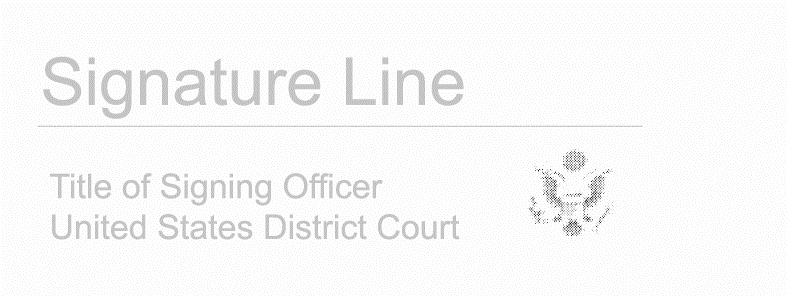 Date and time issued:Date and time issued:Date and time issued:Date and time issued:Date and time issued:Date and time issued:Judge’s signatureJudge’s signatureJudge’s signatureJudge’s signatureJudge’s signatureJudge’s signatureJudge’s signatureJudge’s signatureJudge’s signatureCity and state:City and state:City and state:City and state:Printed name and titlePrinted name and titlePrinted name and titlePrinted name and titlePrinted name and titlePrinted name and titlePrinted name and titlePrinted name and titlePrinted name and titleAO 93B  (Rev. 11/13) Anticipatory Search and Seizure Warrant (Page 2)AO 93B  (Rev. 11/13) Anticipatory Search and Seizure Warrant (Page 2)AO 93B  (Rev. 11/13) Anticipatory Search and Seizure Warrant (Page 2)AO 93B  (Rev. 11/13) Anticipatory Search and Seizure Warrant (Page 2)AO 93B  (Rev. 11/13) Anticipatory Search and Seizure Warrant (Page 2)AO 93B  (Rev. 11/13) Anticipatory Search and Seizure Warrant (Page 2)ReturnReturnReturnReturnReturnReturnReturnReturnReturnReturnReturnReturnCase No.:Case No.:Date and time warrant executed:Date and time warrant executed:Copy of warrant and inventory left with:Copy of warrant and inventory left with:Inventory made in the presence of :Inventory made in the presence of :Inventory made in the presence of :Inventory made in the presence of :Inventory made in the presence of :Inventory made in the presence of :Inventory of the property taken and name of any person(s) seized:Inventory of the property taken and name of any person(s) seized:Inventory of the property taken and name of any person(s) seized:Inventory of the property taken and name of any person(s) seized:Inventory of the property taken and name of any person(s) seized:Inventory of the property taken and name of any person(s) seized:CertificationCertificationCertificationCertificationCertificationCertification	I declare under penalty of perjury that this inventory is correct and was returned along with the original warrant to the designated judge.	I declare under penalty of perjury that this inventory is correct and was returned along with the original warrant to the designated judge.	I declare under penalty of perjury that this inventory is correct and was returned along with the original warrant to the designated judge.	I declare under penalty of perjury that this inventory is correct and was returned along with the original warrant to the designated judge.	I declare under penalty of perjury that this inventory is correct and was returned along with the original warrant to the designated judge.	I declare under penalty of perjury that this inventory is correct and was returned along with the original warrant to the designated judge.Date:Executing officer’s signatureExecuting officer’s signaturePrinted name and titlePrinted name and title